Xyz club & Logo Business PlanFor the period: ____________________Whilst you are under no obligation to use this personalised template for your Business Plan, we will be sending an electronic copy of this document by email to your Club Representative today.This will allow you to use this template and type up the notes that you make by hand during today’s session.  We hope that you enjoy your day. Supported by 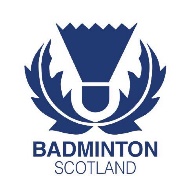 Contents										PageWHERE ARE WE NOW? Introduction								X		Situational Analysis							XWHERE ARE WE GOING? 		Our Club’s Purpose 							XHOW ARE WE GOING TO GET THERE? 		Membership Recruitment					 	X		Membership Retention							XClub Governance  							XWHO IS ACCOUNTABLE? 		Staff & Volunteers 							XHOW WILL WE KNOW WE ARE THERE? 		Keeping Score  								XTHE ONE PAGE PLAN								XThis plan has been created by:Section 1: WHERE ARE WE NOW?Introduction  A brief, relevant history and summary of our club…Do we view our Club as a business? What is our  Club’s Business Plan designed to achieve?Who will be reading this plan?PRIMARY READERS: SECONDARY READERS: Situational AnalysisUnderstanding our club’s situation is an important part to help plan its future. By undertaking these exercises we understand where the Club is, and which direction it should go.SWOT ANALYSIS Our SWOT analysis identifies what we are good at, what we can do better, as well as the things which may have a positive or negative impact on our club:RECENT CLUB TRENDSTo get an understanding of our club’s situation we have identified the following recent numerical trends at our club:Section 2: WHERE ARE WE GOING?  Purpose We have chosen the words that featured most prominently in our Situational Analysis to create a statement of why our club exists; our Club Purpose :“…”Section 3: HOW ARE WE GOING TO GET THERE?This section is how our Club will achieve its purpose. For each of our  Club’s Core Areas, we have identified:A Strategy Statement; how this core area will contribute to our overall Club Purpose.SMART Objectives; what we are seeking to achieve in this Core Area.Initiatives; the ideas that will help us achieve our SMART Objectives.A Strategy Statement; how this core area will contribute to our overall Club Purpose.SMART Objectives; what we are seeking to achieve in this Core Area.Initiatives; the ideas that will help us achieve our SMART Objectives.A Strategy Statement; how this core area will contribute to our overall Club Purpose.SMART Objectives; what we are seeking to achieve in this Core Area.Initiatives; the ideas that will help us achieve our SMART Objectives.Section 4: WHO IS ACCOUNTABLE? Staff & VolunteersHaving completed our plan we have reflected upon who will be expected to carry it out successfully. For each of our Club’s Core Areas here is the responsible people and who will help them :TrainingIn certain cases our staff and volunteers may need training to help them in their roles. Here are the training requirements we have identified for our Staff & Volunteers:Section 5: HOW WILL WE KNOW WE ARE THERE? To know if we are progressing our Business Plan we need to keep score for each of our Core Areas. These are our club’s Key Performance Indicators (KPIs) - the things that will determine whether our SMART Objectives on track to being achieved :Our Committee Meeting Agenda will consist of our KPI Report and any discussion required around Core Areas that are not ‘Not-Target’Section 6: THE ONE PAGE PLANWithout today’s actions, we cannot achieve our Club’s Purpose. This page contains the immediate actions that will be undertaken to achieve our Business Plan, the person responsible, and when it will be done by:This part of the plan will be revisited every month and updated every three monthsPersonPosition at ClubStrengthsWeaknesses...............OpportunitiesThreats...........Recent Trends at our ClubRecent Trends at our Club1.2.3.4.Core AreaMembership RecruitmentStrategy StatementStrategy StatementPlease use this space below to write in your own Strategy Statement…Please use this space below to write in your own Strategy Statement…SMART ObjectivesSMART ObjectivesSPECIFIC – MEASUREABLE – ACHIEVABLE – REALISTIC – TIMEDPlease use this space below to write in your own SMART Objectives…SPECIFIC – MEASUREABLE – ACHIEVABLE – REALISTIC – TIMEDPlease use this space below to write in your own SMART Objectives…InitiativesInitiativesPlease use this space below to write in any Initiatives…Please use this space below to write in any Initiatives…Core AreaMembership RetentionStrategy StatementStrategy StatementPlease use this space below to write in your own Strategy Statement…Please use this space below to write in your own Strategy Statement…SMART ObjectivesSMART ObjectivesSPECIFIC – MEASUREABLE – ACHIEVABLE – REALISTIC – TIMEDPlease use this space below to write in your own SMART Objectives…SPECIFIC – MEASUREABLE – ACHIEVABLE – REALISTIC – TIMEDPlease use this space below to write in your own SMART Objectives…InitiativesInitiativesPlease use this space below to write in any Initiatives…Please use this space below to write in any Initiatives…Core AreaClub GovernanceStrategy StatementStrategy StatementPlease use this space below to write in your own Strategy Statement…Please use this space below to write in your own Strategy Statement…SMART ObjectivesSMART ObjectivesSPECIFIC – MEASUREABLE – ACHIEVABLE – REALISTIC – TIMEDPlease use this space below to write in your own SMART Objectives…SPECIFIC – MEASUREABLE – ACHIEVABLE – REALISTIC – TIMEDPlease use this space below to write in your own SMART Objectives…InitiativesInitiativesPlease use this space below to write in any Initiatives…Please use this space below to write in any Initiatives…Core AreaCoaching Strategy StatementStrategy StatementPlease use this space below to write in your own Strategy Statement…Please use this space below to write in your own Strategy Statement…SMART ObjectivesSMART ObjectivesSPECIFIC – MEASUREABLE – ACHIEVABLE – REALISTIC – TIMEDPlease use this space below to write in your own SMART Objectives…SPECIFIC – MEASUREABLE – ACHIEVABLE – REALISTIC – TIMEDPlease use this space below to write in your own SMART Objectives…InitiativesInitiativesPlease use this space below to write in any Initiatives…Please use this space below to write in any Initiatives…Core AreaFinancial Management Strategy StatementStrategy StatementPlease use this space below to write in your own Strategy Statement…Please use this space below to write in your own Strategy Statement…SMART ObjectivesSMART ObjectivesSPECIFIC – MEASUREABLE – ACHIEVABLE – REALISTIC – TIMEDPlease use this space below to write in your own SMART Objectives…SPECIFIC – MEASUREABLE – ACHIEVABLE – REALISTIC – TIMEDPlease use this space below to write in your own SMART Objectives…InitiativesInitiativesPlease use this space below to write in any Initiatives…Please use this space below to write in any Initiatives…Core AreaCompetitions  Strategy StatementStrategy StatementPlease use this space below to write in your own Strategy Statement…Please use this space below to write in your own Strategy Statement…SMART ObjectivesSMART ObjectivesSPECIFIC – MEASUREABLE – ACHIEVABLE – REALISTIC – TIMEDPlease use this space below to write in your own SMART Objectives…SPECIFIC – MEASUREABLE – ACHIEVABLE – REALISTIC – TIMEDPlease use this space below to write in your own SMART Objectives…InitiativesInitiativesPlease use this space below to write in any Initiatives…Please use this space below to write in any Initiatives…Core AreaPartnerships  Strategy StatementStrategy StatementPlease use this space below to write in your own Strategy Statement…Please use this space below to write in your own Strategy Statement…SMART ObjectivesSMART ObjectivesSPECIFIC – MEASUREABLE – ACHIEVABLE – REALISTIC – TIMEDPlease use this space below to write in your own SMART Objectives…SPECIFIC – MEASUREABLE – ACHIEVABLE – REALISTIC – TIMEDPlease use this space below to write in your own SMART Objectives…InitiativesInitiativesPlease use this space below to write in any Initiatives…Please use this space below to write in any Initiatives…Core AreaEquipment  Strategy StatementStrategy StatementPlease use this space below to write in your own Strategy Statement…Please use this space below to write in your own Strategy Statement…SMART ObjectivesSMART ObjectivesSPECIFIC – MEASUREABLE – ACHIEVABLE – REALISTIC – TIMEDPlease use this space below to write in your own SMART Objectives…SPECIFIC – MEASUREABLE – ACHIEVABLE – REALISTIC – TIMEDPlease use this space below to write in your own SMART Objectives…InitiativesInitiativesPlease use this space below to write in any Initiatives…Please use this space below to write in any Initiatives…Core AreaClub Clothing  Strategy StatementStrategy StatementPlease use this space below to write in your own Strategy Statement…Please use this space below to write in your own Strategy Statement…SMART ObjectivesSMART ObjectivesSPECIFIC – MEASUREABLE – ACHIEVABLE – REALISTIC – TIMEDPlease use this space below to write in your own SMART Objectives…SPECIFIC – MEASUREABLE – ACHIEVABLE – REALISTIC – TIMEDPlease use this space below to write in your own SMART Objectives…InitiativesInitiativesPlease use this space below to write in any Initiatives…Please use this space below to write in any Initiatives…Core Area of our ClubPerson AccountableSupported ByMembership RecruitmentMembership RetentionClub GovernanceCoaching etc PersonTraining RequiredCore Area of our ClubPrimary KPIMembership RecruitmentMembership RetentionClub GovernanceCoaching etc InitiativeBy WhoBy When Follow-Up Meeting With NGB representative [add rows if necessary]